Казахский научно-исследовательский институт онкологии и радиологии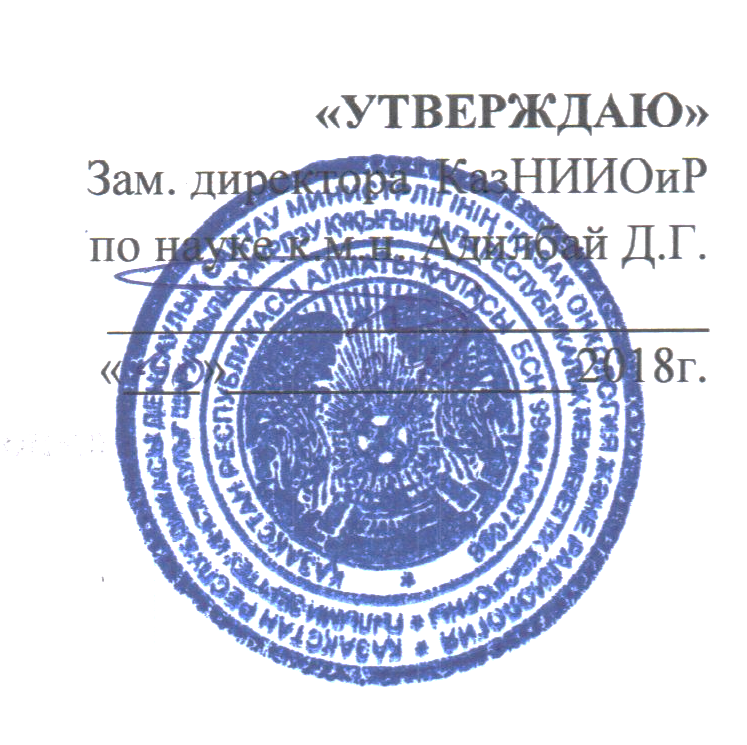 РАБОЧАЯ УЧЕБНАЯ ПРОГРАММАНаименование цикла: «Абдоминальная и торакальная онкохирургия»Вид обучения: повышение квалификации (ПК)Контингент слушателей: врачи хирурги онкодиспансеровКоличество учебных часов на цикле: 216/4 неделиЛекции: 16 ч.Семинарских занятий: 36 ч.Практических занятий: 92 ч.Самостоятельная работа слушателя: 72 ч.Форма контроля: устный экзаменАлматы 2018Рабочая учебная программа составлена на основании:-государственного стандарта дополнительного образования по специальности «Онкология», утвержденного Приказом министра здравоохранения РК №778 от 26.11.09 г.-типовой учебной программы дополнительного медицинского образования РК по специальности «Онкология», утвержденного Приказом министра здравоохранения РК №916 от 23.11.10 г.Рабочая учебная программа составлена: к.м.н. Карасаевым М.И.Рабочая учебная программа обсуждена и одобрена на Учебно-методическом Совете Казахского НИИ онкологии и радиологииПротокол № __                                                       «___»_________________2018 г.Пояснительная записка     Учебный план и программа повышения квалификации «Абдоминальная и торакальная онкохирургия» является типовым нормативным документом, определяющим содержание организационно-специализированной формы обучения слушателей.     Курс повышения квалификации торакальных хирургов больниц и поликлиник осуществляется согласно программе, включающей лекции, практические и семинарские занятия на базе отделения онкохирургии легких, пищевода и желудка Казахского научно-исследовательского института онкологии и радиологии.     Продолжительность обучения на цикле – 1 месяц (216 часов)     Цель цикла: приобретение торакальными и абдоминальными хирургами полного объема систематизированных теоретических знаний и практических навыков согласно программе учебного плана.     Задачи цикла:Ознакомить курсанта с основными принципами организации онкологической службы в Казахстане и диагностики злокачественных опухолей легких, пищевода и желудка. Разобрать вопросы диагностики и клиники клинической онкологии в области торакальной и абдоминальной хирургии.Ознакомить курсантов с внедрениями новых технологий в онкологическую практику.	При составлении программы использована отечественная и зарубежная литература, обобщающая достижения медицинской науки и опыт КазНИИОиР и отделения в области онкохирургии легких, пищевода и желудка.	Отделение онкохирургии легких, пищевода и желудка КазНИИОиР является единственным в республике научно-практическим подразделением с высококвалифицированными специалистами (профессор, кандидаты мед.наук) и опытом значительного арсенала оперативных вмешательств, которые ни в одной клинике Республики Казахстан не выполняются.	Лекции читают профессор и кандидаты медицинских наук. Практические занятия проходят в форме клинических обходов, клинических разбора. Семинары проводятся в виде конференций, коллоквиума устного разбора предлагаемых тем, реферативных сообщений курсантами, в виде опроса и тестирования.	Учебный план и программа служат основой для составления расписания цикла. В них указываются: Название цикла;Программа, вид обучения: повышение квалификации – (ПК), цель занятия на цикле и контингент обучающихся: торакальные хирурги больниц и поликлиник, онкологи областных диспансеров;Продолжительность цикла обучения и количество часов, отведенных на каждую тему, из них на лекционные, практические и семинарские занятия, указывается место проведения занятия, форма заключительного занятия.	Преподаватели составляют методические разработки по каждой теме (лекций, практических занятий, семинаров), готовят демонстрационный материал, слайды, таблицы и пр.	В зависимости от состава обучающих в утвержденную типовую программу могут вноситься изменение тематики до 25% от общего количества часов, как лекций, так и практических занятий.            Обязательным является выявление базисных знаний и навыков слушателей перед началом обучения. В процессе обучения проводится поэтапный (рубежный) контроль. Заключительный экзамен проводится по окончании циклов, при этом используется различные формы контроля (опрос, тестовый контроль, ситуационные задачи и др.). После успешного завершения цикла слушатель получает свидетельство о повышении квалификации.	На итоговом занятии слушатель должен пройти тестирование по итогам проведенных занятий. В программу тестирования будут входить как теоретические вопросы, так и ситуационные занятия.	Для оценки эффективности организации и проведения цикла проводится анонимное анкетирование слушателей представителями администрации института.	В конце программы приведен список основных директивных документов Правительства, Министерства здравоохранения, Министерства образования и науки, а также литература, используемая в данном цикле.           Цель преподавания по теме: «Абдоминальная и торакальная онкохирургия» - повышение квалификации врачей – торакальных и абдоминальных хирургов больниц, поликлиник и онкологических диспансеров, обучение современным методам диагностики и лечения онкологических заболеваний органов дыхания и средостения, органов ЖКТ. Учебно-тематический план по циклу«Абдоминальная и торакальная онкохирургия»Тематический план лекций Тематический план семинарских занятий Тематический план практических занятийТематический план СРСМетоды оценки знаний1. Базисный контроль знаний: тестирование. 2. Итоговый экзамен: устный опрос, ситуационные задачи.3.Знания слушателей оцениваются по пятибалльной системе с оценкой зачтено, не зачтено.Обязательная и дополнительная литература:Обязательная  литература:Показатели онкологической службы Республики Казахстан за 2003 год (статистические материалы). Арзыкулов Ж.А., Сейтказина Г.Д., Игисинов С.И. и др. Алматы, 2004 г.Возможности линейно-квадратичной модели в предсказании частоты возникновения интерстициальной пневмонии при различных режимах тотального облучения  тела.  Медицинская радиология и радиационная безопасность. Афанасьев Б.П., Акимов А.А., Козлов А.П. т.45, стр. 23-28, 2000 г.Онкология. 1-2 том. Абисатов Х.А., Есенкулов А.Е.. Алматы, 1999 г.Аруин Л.Н., Капуллер Л.Л., Исаков В.А. Морфологическая диагностика болезней желудка и кишечника - М.: Триада, 1998Ивашкин В.Т., Трухманов А.С. Болезни пищевода:патологическая физиология, клиника, диагностика, лечение - М.: Триада, 2000 Приказ Министра здравоохранения Республики Казахстан от 2 августа 2013 года № 452 Об утверждении стандарта организации оказания онкологической помощи населению Республики КазахстанПриказ и.о. Министра здравоохранения Республики Казахстан от 10 января 2014 года № 16 о внесении изменения и дополнений в приказ и.о. Министра здравоохранения Республики Казахстан от 12 августа 2011 года № 540 «Об утверждении Положения о деятельности организаций здравоохранения, оказывающих онкологическую помощь населению Республики Казахстан»КОДЕКС РЕСПУБЛИКИ КАЗАХСТАН О ЗДОРОВЬЕ НАРОДА И СИСТЕМЕ ЗДРАВООХРАНЕНИЯ (с изменениями и дополнениями по состоянию на 06.04.2015 г.)УКАЗ ПРЕЗИДЕНТА РЕСПУБЛИКИ КАЗАХСТАН об утверждении Государственной программы развития здравоохранения Республики Казахстан «Саламатты Қазақстан» на 2011-2015 годы (с изменениями и дополнениями по состоянию на 02.07.2014 г.)Приказ   №206  от  24 мая 1995 года  МЗ РК  "О мерах по дальнейшему улучшению онкологической службы Казахстана"Постановление правительства Республики Казахстан от 30 марта 2000 года №468  "Об утверждении перечня социально значимых заболеваний и заболеваний, представляющих опасность для окружающих".Приказ Комитета здравоохранения МОК и З  от 9 декабря 1999 года №73 "О совершенствований онкологической помощи населению Республики Казахстан".Дополнительная литература:Романов В.А. Эндоскопический атлас – М.:изд-во «Миклош», 1996Коваленко Т.В., Бдзинский  А.А. Диагностические аспекты гастродуоденоскопии. Г.Л.Ратнер Ожоги пищевода и их последствия. Москва, 1982Богер М.М. Язвенная болезнь. Новосибирск: Наука. Сибирское отделение АН, 1986Стойко Ю.М. и соавт. Тактики лечения гастродуоденальных кровотечений язвенной этиологии. СПб, 2000Черноусов А.Ф. и соавт. Рефлюкс-эзофагит. Москва, 1999Маржатка З. Терминология, определение терминов и диагностических критериев в эндоскопии пищеварительного тракта-3-е изд., перераб. и доп.эндоскопия пищеварительного тракта: номенклатура OMED (Всемирная организация эндоскопии пищеварительного тракта) // Нормед Верлаг, 1996Григорьев П.Я., Яковенко Э.П. Диагностика и лечение хронических болезней органов пищеварения. М., Медицина, 1990Яцкий Н.А., Седов В.М., Морозов В.П. Язвы желудка двенадцатиперстной кишки. М., 2002Пиманов С.И. Эзофагит, гастрит и язвенная болезнь. Руководство для врачей. М., Медицинская книга, 2000Братусь В.Д. Дифференциальная диагностика и лечение острых желудочно-кишечных кровотечений. Киев, Здоровье, 1991№п/пТемы занятийКоличество учебных часовКоличество учебных часовКоличество учебных часовКоличество учебных часовКоличество учебных часов№п/пТемы занятийлекцийпрактическихзанятийсеминаровСРСВсего часов1Рак легкого314410311.1Общие вопросы1.2Классификация 1.3Клиника 2Диагностика рака легкого314410312.1Рентгенологическая и морфологическая диагностика 2.2Инструментальная диагностика 3Хирургическое лечение рака легкого314612353.1Показания и противопоказания3.2Объем хирургических вмешательств3.3Особенности операционного периода3.4Послеоперационные осложнения и летальность 4Комбинированное лечение рака легкого 314410314.1Хирургическое и лучевое лечение 4.2Хирургическое лечение и химиотерапия 5Общие вопросы опухолей пищевода и желудка 212610305.1Особенности клиники 5.2Особенности диагностики5.3Классификация 6Хирургическое лечение опухолей пищевода и желудка214410306.1Оперативные доступы6.2Варианты операции 6.3Комбинированное лечение 7Доказательная медицина 10410247.1Принципы доказательной медицины Рубежный контроль22Итоговое занятие, экзамен22Итого16923672216№Наименование тем лекции Краткое содержаниеОбъем часов1Рак легкого. 1.Общие вопросы. 2. Статистика. 3. Классификация. 4 Профилактика и раннее выявление. 5. Клиника32Диагностика рака легкого 1. Рентгенологическая диагностика 1.1. Дифференциально-диагностические признаки кранцерозной и острой пневмонии. 1.2 Дифференциальная рентгенологическая диагностика округлых затемнений в легких. 1.3 Затемнения в области сердечно-диафрагмальных синусов. 2 Фибробронхоскопическая диагностика. 2.1 Осмотр, особенности описания локализации и распространенности опухоли. 2.2 Технически усовершенствованные методы взятия материала. 3. Хирургические методы диагностики. 3.1 Трансторакальная пункция. 3.2 Прескаленная пункция, биопсия. 3.3 Торакоскопия. 3.4 Диагностическая торакотомия. 4. Цитологическо-морфологическая верификация.33Хирургическое лечение рака легкого. 1 Онкологические принципы радикальности операции. 2. Показания и противопоказания. 3. Объем хирургических вмешательств. 3.3 Расширенные и комбинированные операции. 3.4 Реконструктивно-пластические операции. 3.4.1 Резекция и пластика бронхов. 3.4.2 Резекция и пластика бифуркации трахеи. 4. Операционные и послеоперационные осложнения. 5. Послеоперационная летальность. 6. Повторные операции. 6.1 Дренирование. 6.2 Реторакотомия. 6.3 Операции на культах главных бронхов при бронхоплевральных свищах. 7. Отдаленные результаты.   34Комбинированное лечение рака легкого. 1. Современные принципы химиолучевого лечения рака легкого. 2 Комбинированное лечение. 2.1 хирургическое и лучевое лечение. 2.2 Хирургическое лечение и химиотерапия.35Общие вопросы опухолей пищевода и желудка 1. Анамнез и физикальное обследование больного. 2. Рентгенологическое исследование. 3. Лабораторнные исследования. 4 . Инструментальные исследования. 4.1 Фибробронхоскопия. 4.2 Прескаленная биопсия. 4.3 Парастернальная пункционная биопсия. 4.4 Торакоскопия, медиастиноскония. 4.5 Парастеральная медиастинотомия. 5. Клиническая семиотика онкопатологий пищевода и желудка. 6. Вопросы клинико-морфологической классификации злокачественных опухолей пищевода и желудка26Хирургическое лечение опухолей пищевода и желудка1. Показания и противопоказания к хирургическому лечению. 2. Хирургическое лечение. 2.1 Оперативные доступы. 2.2 Оперативная тактика и техника при онкопатологии пищевода и желудка. 2.2.1 Радикальные традиционные операции. 2.2.2 Радикальные комбинированные операции. 2.2.3 Паллиативные операции. 2.2.4 Пластика сосудов в онкопатологии. 3. Комбинированное лечение опухолей пищевода и желудка2 Итого Итого Итого 16№Наименование тем семинарских занятийКраткое содержаниеОбъем часов Рак легкого. Статистика заболеваемости и смертности при раке легкого и злокачественных опухолях средостения Профилактика рака легкого 4Диагностика рака легкого Традиционные и оперативные методы диагностики злокачественных образований указанных локализаций 4Хирургическое лечение рака легкого (показания, особенности техники, осложнения летальность, результаты)Хирургическое лечение рака легкого (показания, особенности техники, осложнения летальность, результаты)6Комбинированное лечение рака легкого Комбинированное лечение рака легкого 4Общие вопросы опухолей пищевода и желудка (лабораторные, рентгенологические  и инструментальные исследования, клиническая семиотика, классификация) Общие вопросы опухолей пищевода и желудка (лабораторные, рентгенологические  и инструментальные исследования, клиническая семиотика, классификация) 6Хирургическое лечение опухолей пищевода и желудкаВыбор лечебной тактики при злокачественных опухолях пищевода и желудка. Оперативные доступы и техника при опухолях пищевода и желудкаРезультаты хирургического и комбинированного лечения злокачественных опухолей пищевода и желудка4Доказательная  медицинаПринципы доказательной медицины4Рубежный контроль2Итоговое занятие, экзамен2Итого 	Итого 	36№Наименование тем практических занятийКраткое содержаниеОбъем часов Рак легкого.1.Общие вопросы. 2. Статистика. 3. Классификация. 4 Профилактика и раннее выявление. 5. Клиника 14Диагностика рака легкого1. Рентгенологическая диагностика 1.1. Дифференциально-диагностические признаки канцерозной и острой пневмонии. 1.2 Дифференциальная рентгенологическая диагностика округлых затемнений в легких. 1.3 Затемнения в области сердечно-диафрагмальных синусов. 2 Фибробронхоскопическая диагностика. 2.1 Осмотр, особенности описания локализации и распространенности опухоли. 2.2 Технически усовершенствованные методы взятия материала. 3. Хирургические методы диагностики. 3.1 Трансторакальная пункция. 3.2 Прескаленная пункция, биопсия. 3.3 Торакоскопия. 3.4 Диагностическая торакотомия. 4. Цитологическо-морфологическая верификация.14Хирургическое лечение рака легкого.1 Онкологические принципы радикальности операции. 2. Показания и противопоказания. 3. Объем хирургических вмешательств. 3.3 Расширенные и комбинированные операции. 3.4 Реконструктивно-пластические операции. 3.4.1 Резекция и пластика бронхов. 3.4.2 Резекция и пластика бифуркации трахеи. 4. Операционные и послеоперационные осложнения. бронхоплевральных свищах. 5. Послеоперационная летальность. 6. Повторные операции. 6.1 Дренирование. 6.2 Реторакотомия. 6.3 Операции на культах главных бронхов при бронхоплевральных свищах. 7. Отдаленные результаты.   14Комбинированное лечение рака легкого.1. Современные принципы химиолучевого лечения рака легкого. 2 Комбинированное лечение. 2.1 хирургическое и лучевое лечение. 2.2 Хирургическое лечение и химиотерапия.14Общие вопросы опухолей пищевода и желудка1. Анамнез и физикальное обследование больного. 2. Рентгенологическое исследование. 3. Лабораторные исследования. 4. Инструментальные исследования. 4.1 Фибробронхоскопия. 4.2 Прескаленная биопсия. 4.3 Парастернальная пункционная биопсия. 4.4 Торакоскопия, медиастиноскопия. 4.5 Парастеральная медиастинотомия.5. Клиническая семиотика онкопатологий пищевода и желудка 6. Вопросы клинико-морфологической классификации злокачественных опухолей пищевода и желудка12Хирургическое лечение опухолей пищевода и желудка1. Показания и противопоказания к хирургическому лечению. 2. Хирургическое лечение. 2.1 Оперативные доступы. 2.2 Оперативная тактика и техника при онкопатологии пищевода и желудка2.2.1 Радикальные традиционные операции. 2.2.2 Радикальные комбинированные операции. 2.2.3 Паллиативные операции. 2.2.4 Пластика сосудов в онкопатологии. 3. Комбинированное лечение опухолей пищевода и желудка14Доказательная медицинаПринципы доказательной медицины10ИтогоИтогоИтого92№Название  тем СРСОбъем часовСтатистика заболеваемости и смертности при раке легкого и злокачественных опухолях пищевода и желудкаПрофилактика рака легкого 10Традиционные и оперативные методы диагностики злокачественных образований указанных локализаций 10Хирургическое лечение рака легкого (показания, особенности техники, осложнения летальность, результаты)12Комбинированное лечение рака легкого 10Общие вопросы опухолей пищевода и желудка (лабораторные, рентгенологические  и инструментальные исследования, клиническая семиотика, классификация) 10Выбор лечебной тактики при злокачественных опухолях пищевода и желудка. Оперативные доступы и техника при опухолях пищевода и желудка. Результаты хирургического и комбинированного лечения злокачественных опухолей пищевода и желудка10Принципы доказательной медицины10Итого:Итого:72